İLGİLİ MAKAMA……………….. T.C. numaralı ……………………………… isimli hastanın klinik ve radyolojik muayenesi yapılmış olup, hastanın implant destekli protetik restorasyonuna ihtiyacı olduğu / olmadığı teşhis edilmiştir.İş bu belge hastanın isteği üzerine düzenlenmiştir.Adı Soyadı                                                                                  Adı SoyadıAğız Diş ve Çene Cerrahisi AD. Başkanı                                 Ağız Diş ve Çene Cerrahisi AD. (Başkan)                                                                                     (Üye)Adı Soyadı                                                                          Adı SoyadıPeriodontoloji AD. Başkanı                                               Protetik Diş Tedavisi AD. Başkanı (Üye)                                                                                  (Üye)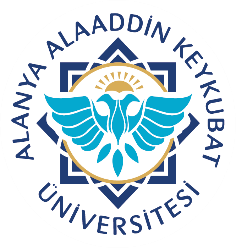 Alanya Alaaddin Keykubat ÜniversitesiDiş Hekimliği Uygulama ve Araştırma Merkeziİlgili MakamaDoküman No. HHD.FR.04Alanya Alaaddin Keykubat ÜniversitesiDiş Hekimliği Uygulama ve Araştırma Merkeziİlgili MakamaYayın Tarihi 05.04.2023Alanya Alaaddin Keykubat ÜniversitesiDiş Hekimliği Uygulama ve Araştırma Merkeziİlgili MakamaRevizyon TarihiAlanya Alaaddin Keykubat ÜniversitesiDiş Hekimliği Uygulama ve Araştırma Merkeziİlgili MakamaRevizyon No.00Alanya Alaaddin Keykubat ÜniversitesiDiş Hekimliği Uygulama ve Araştırma Merkeziİlgili MakamaSayfa No.1/1